3 ноября в Центре  Досуга состоялась акция ко дню Народного Единства                                «Искусство объединяет»В рамках данной акции были проведены следующие мероприятия:« Краеведческая мозаика» - библиотека имени В. Б Лавринайтиса.Выставка работ учащихся Художественной школы.Персональная выставка преподавателя художественной школы Декиной Р.В.Также была оформлена фотозона «Театр» совместно с Декиной Р.В.Выставка ДПИ в которой принимали участие мастера - любители.Также были показаны концертные номера «Центра Досуга», в которых приняли участие дети и взрослые, состоящие в любительских объединениях.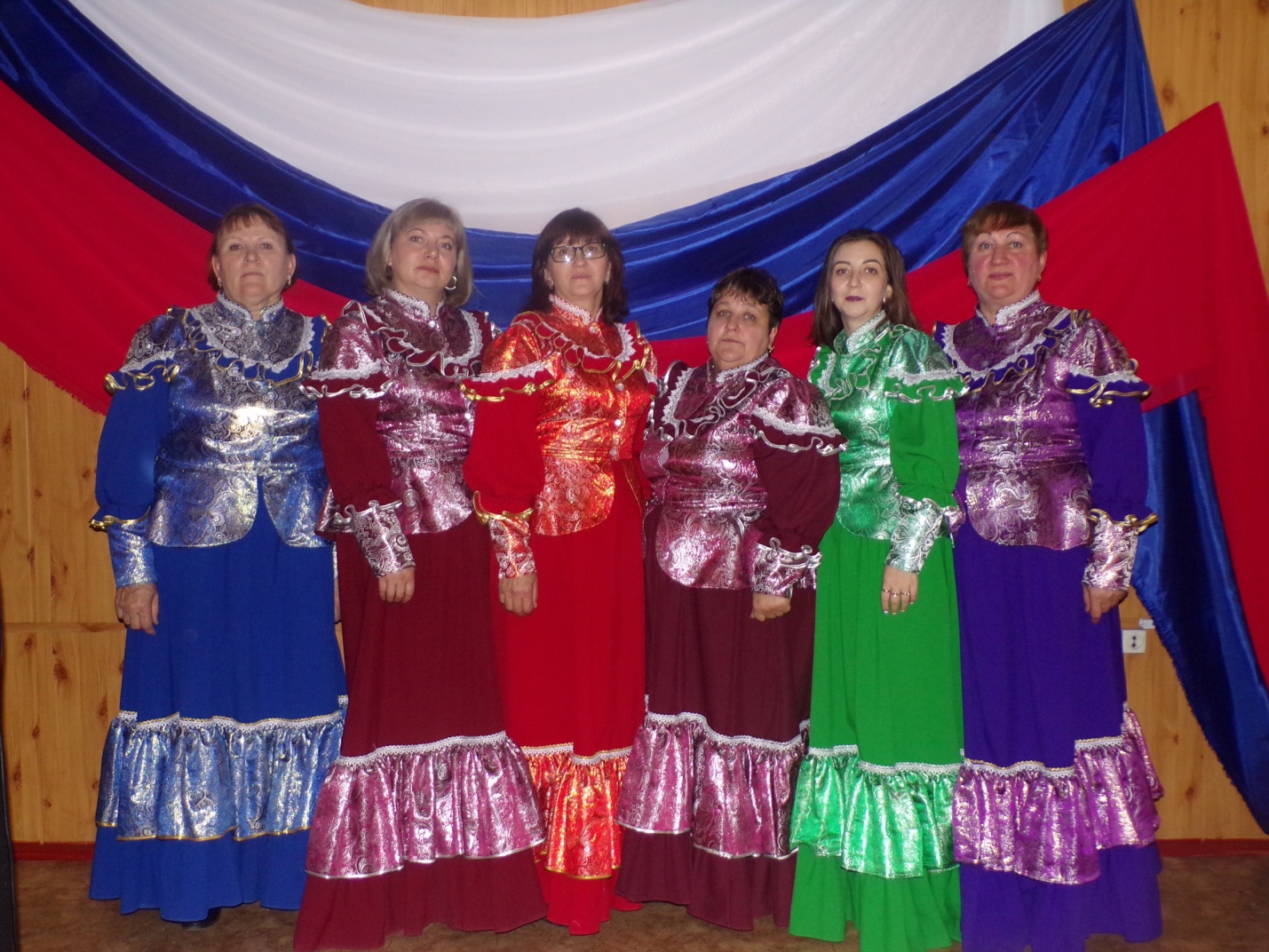 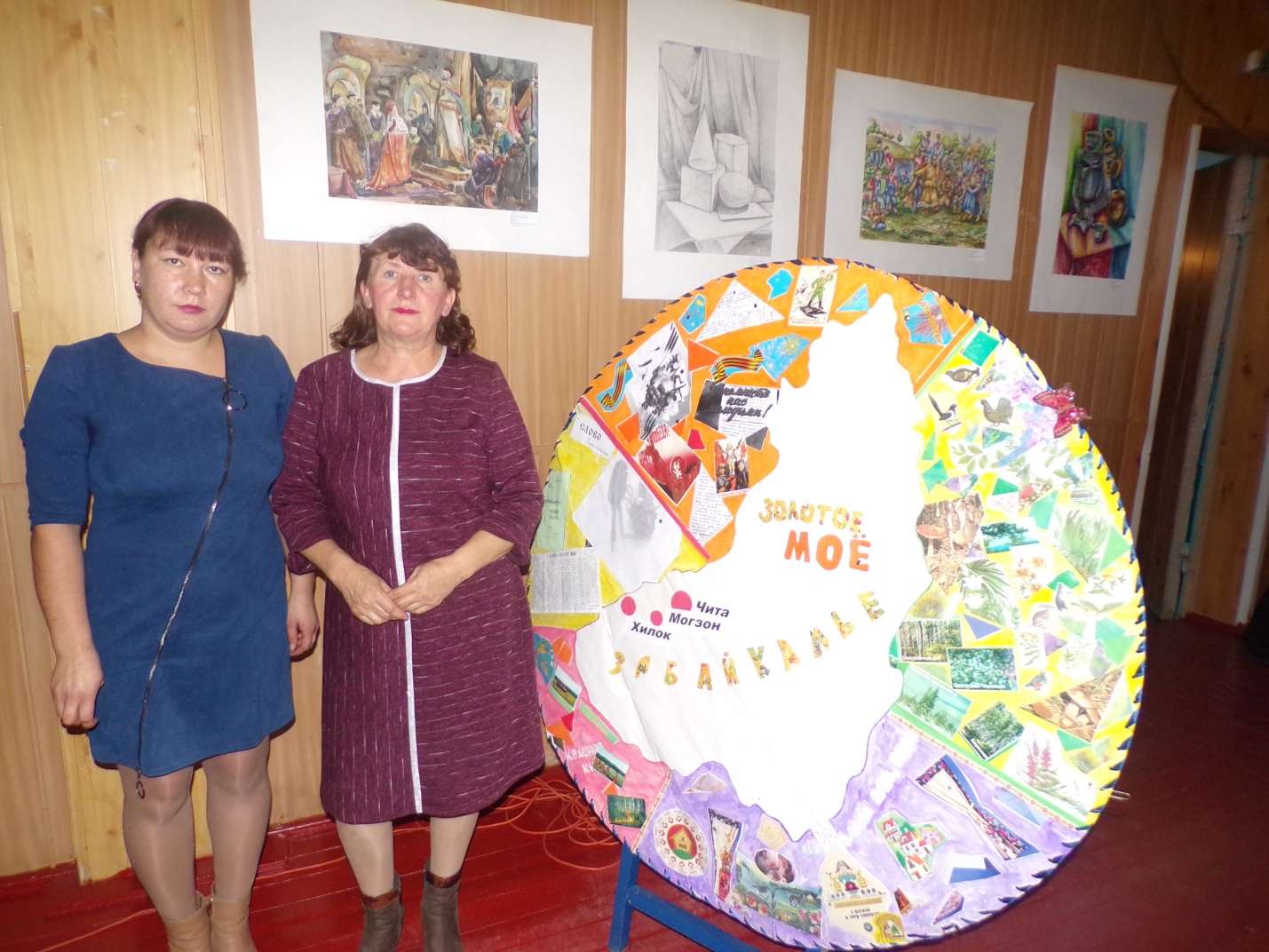 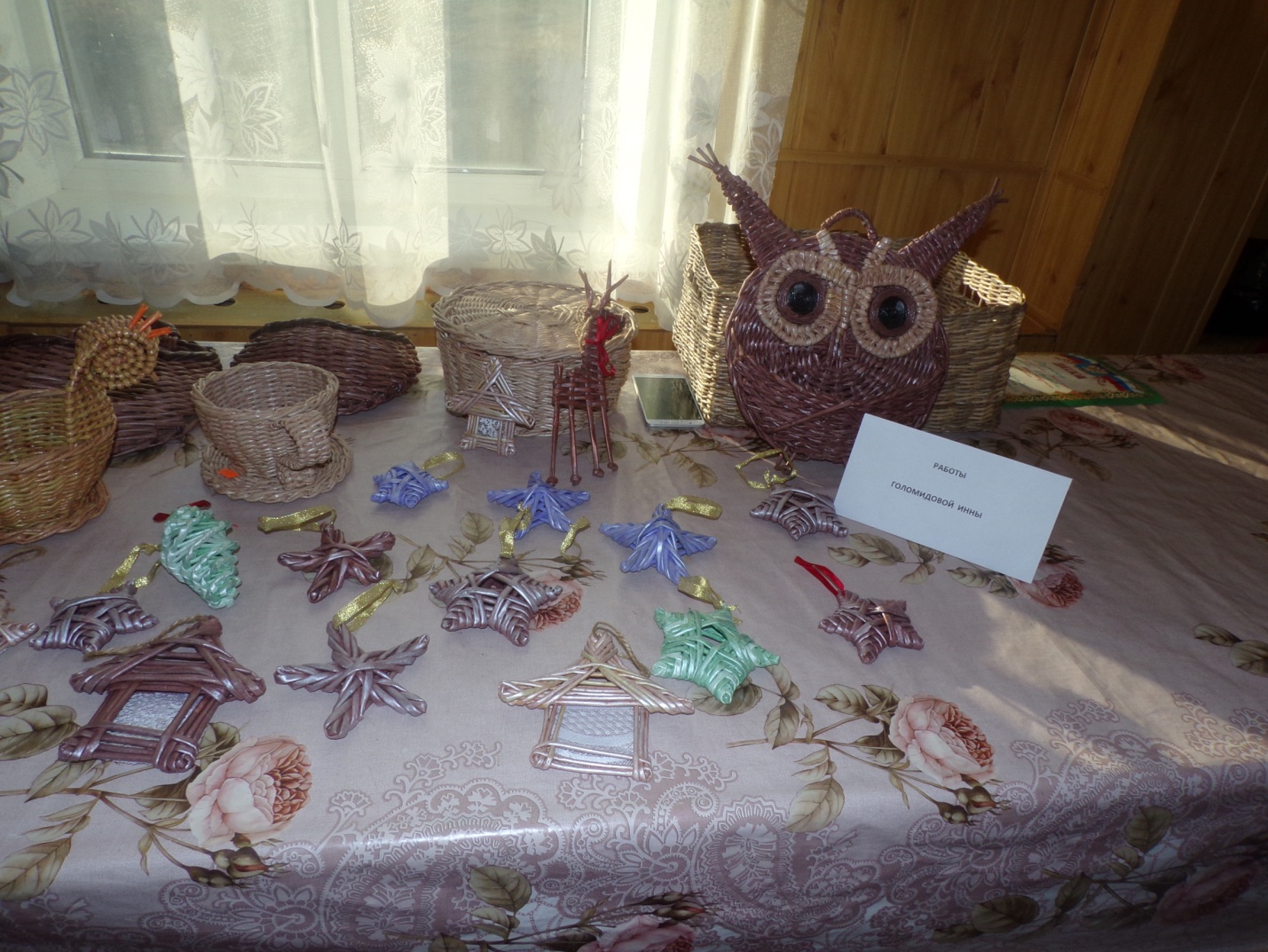 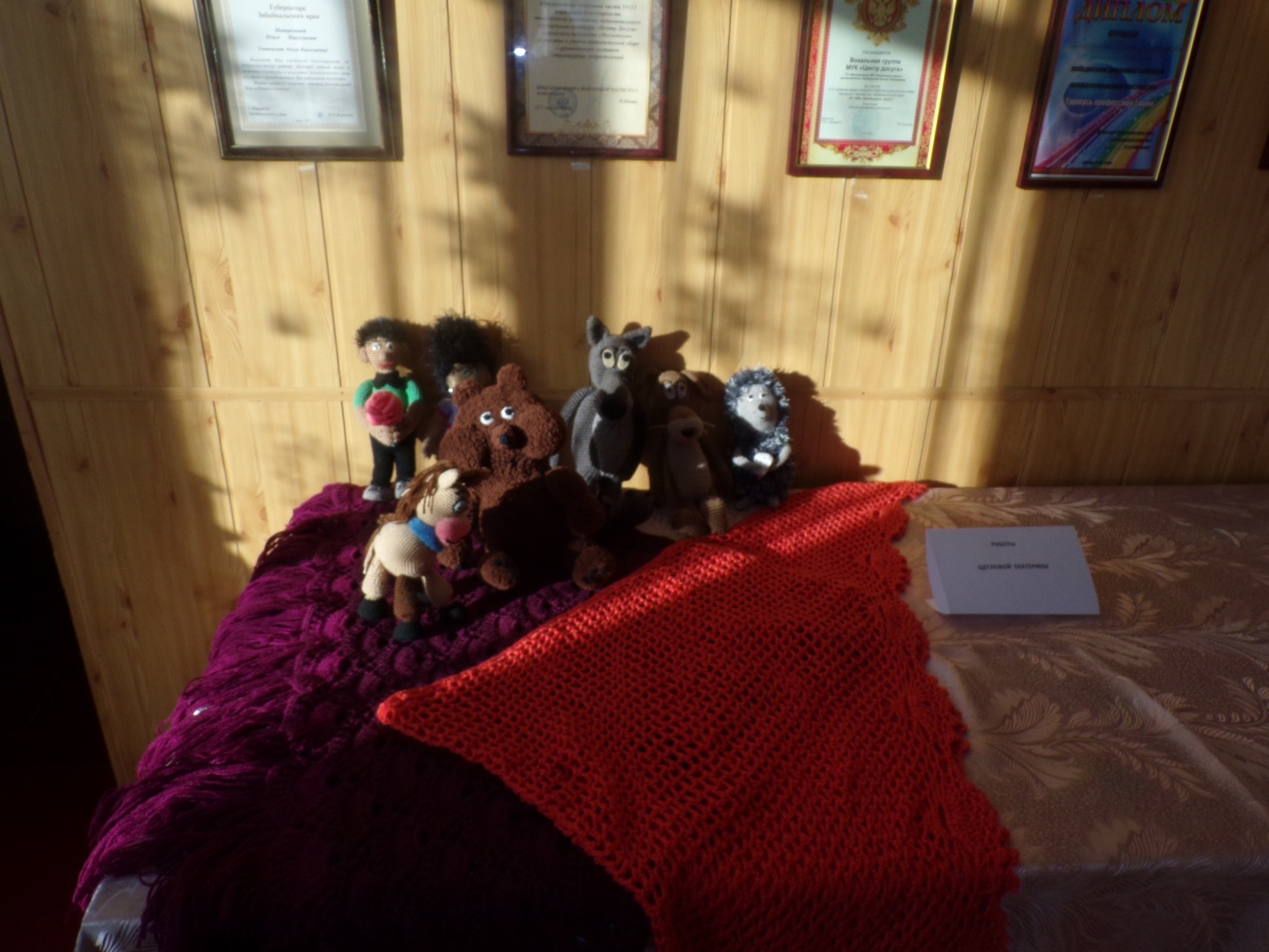 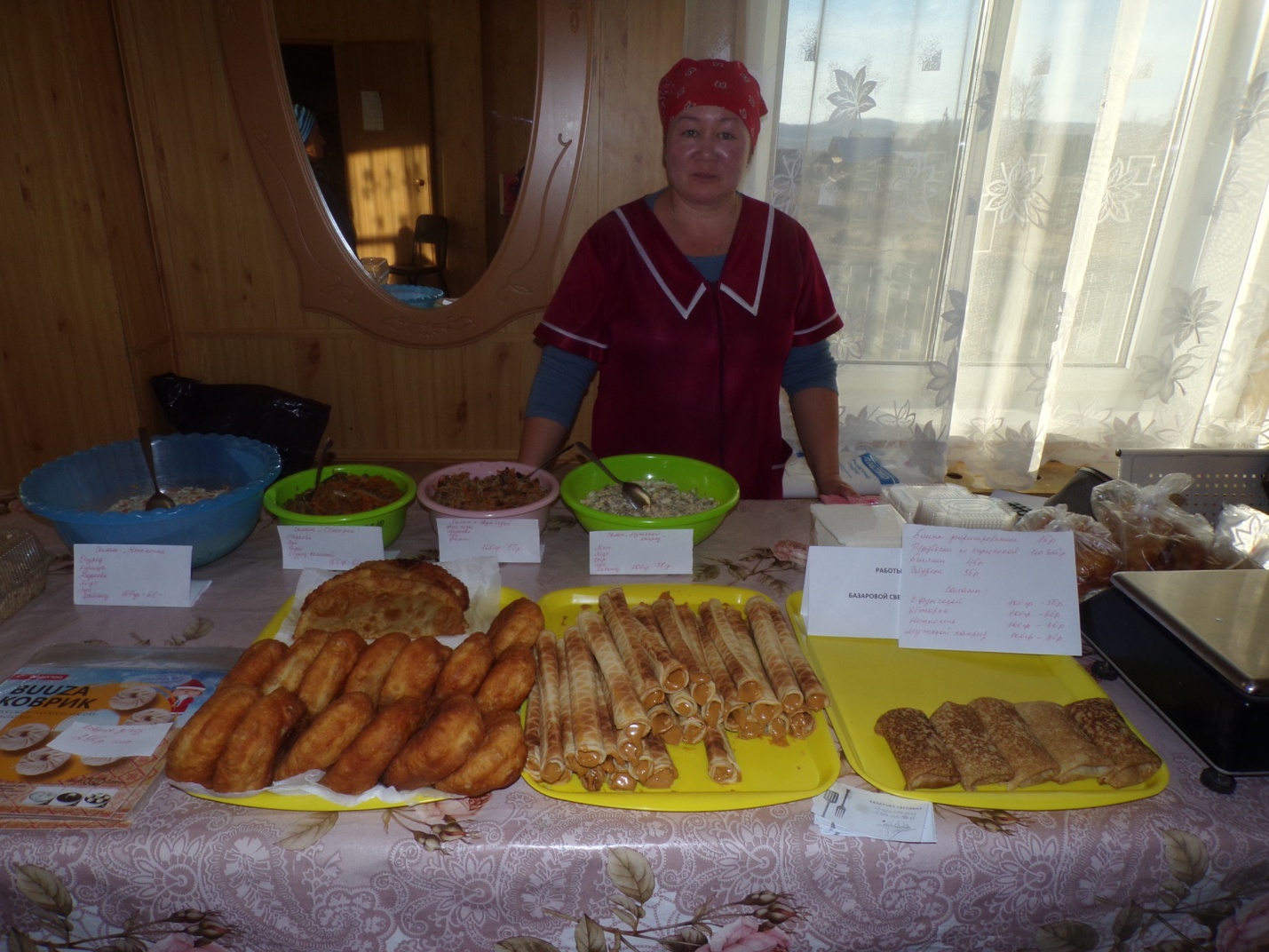 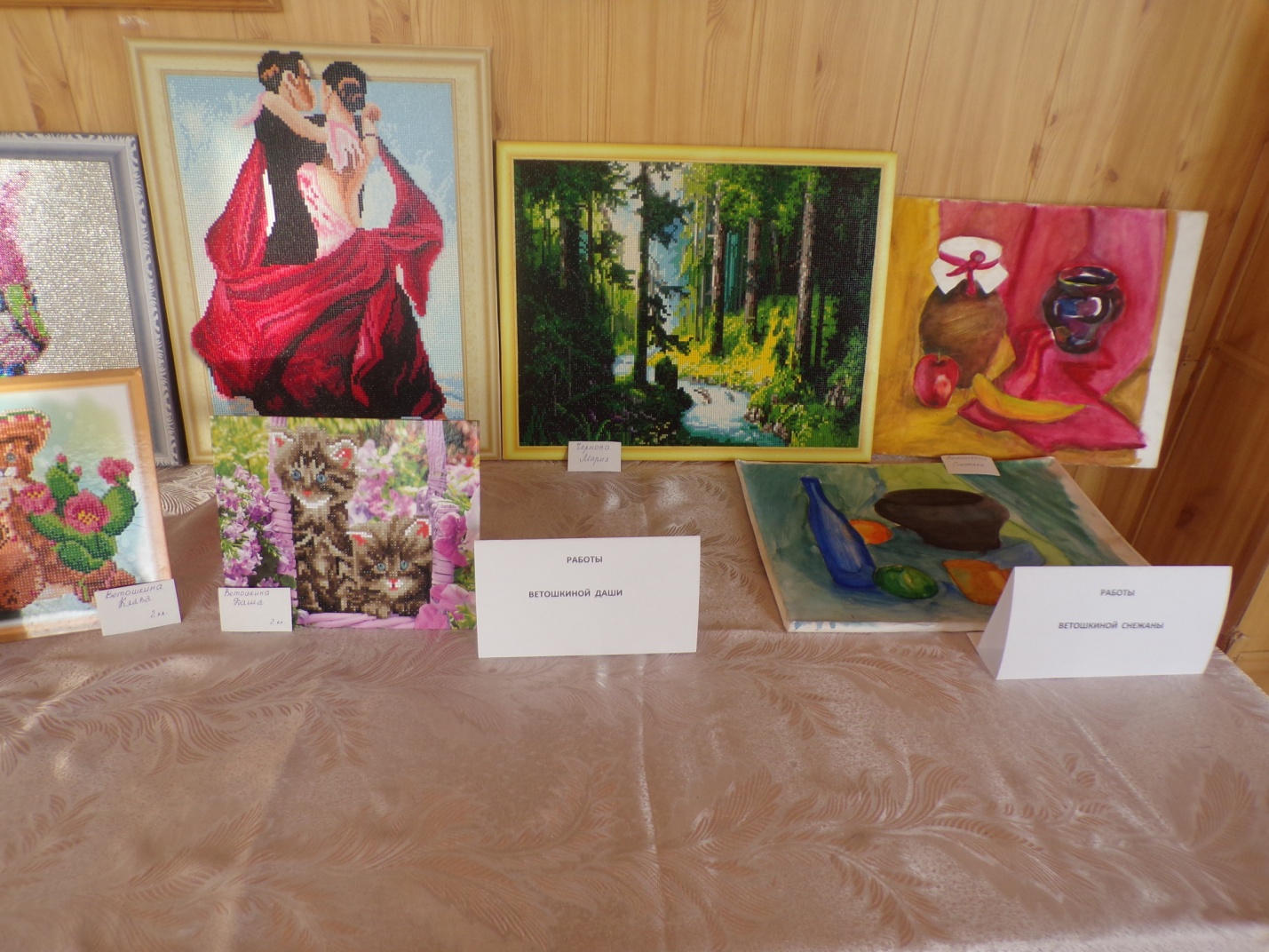 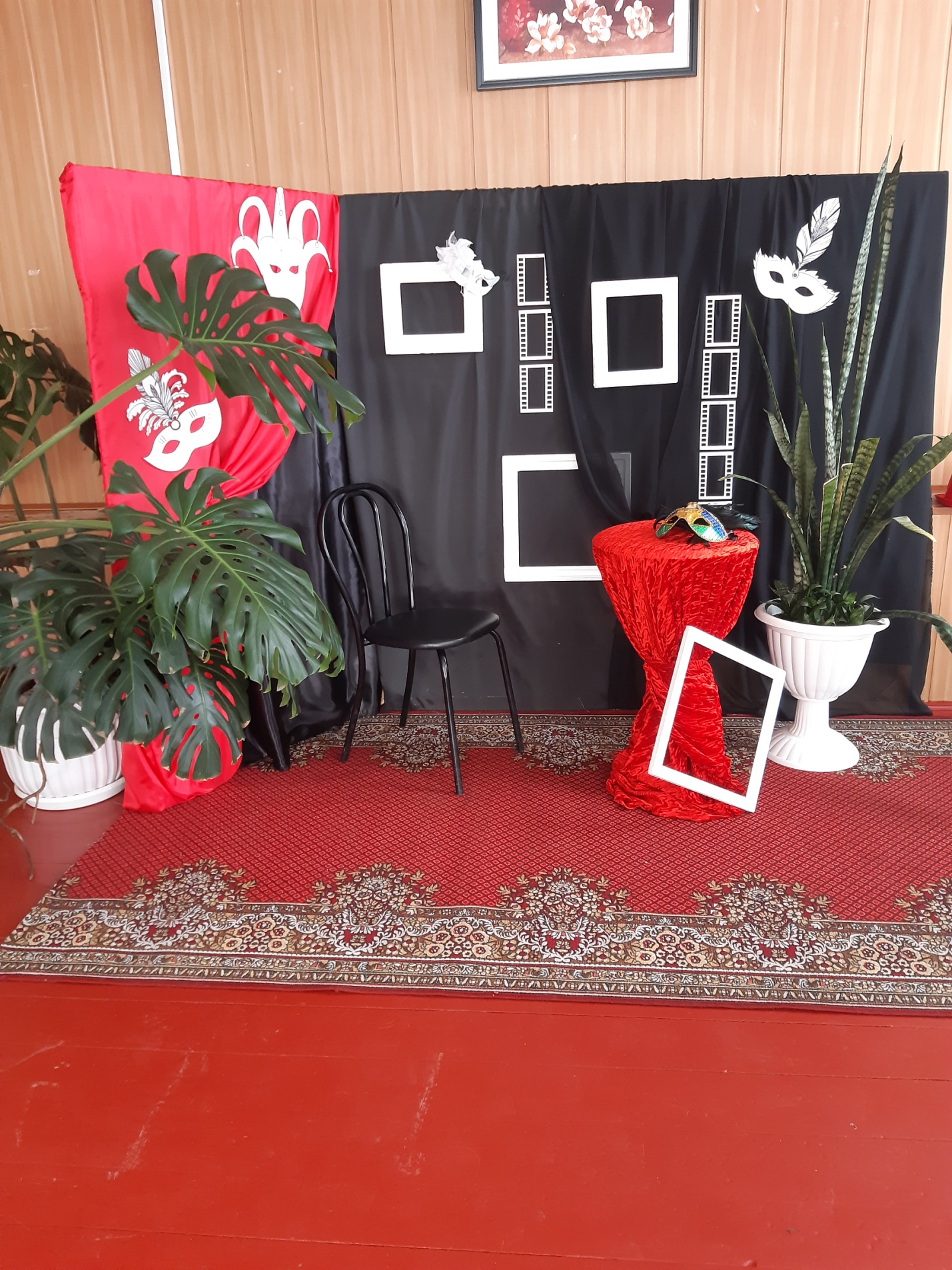 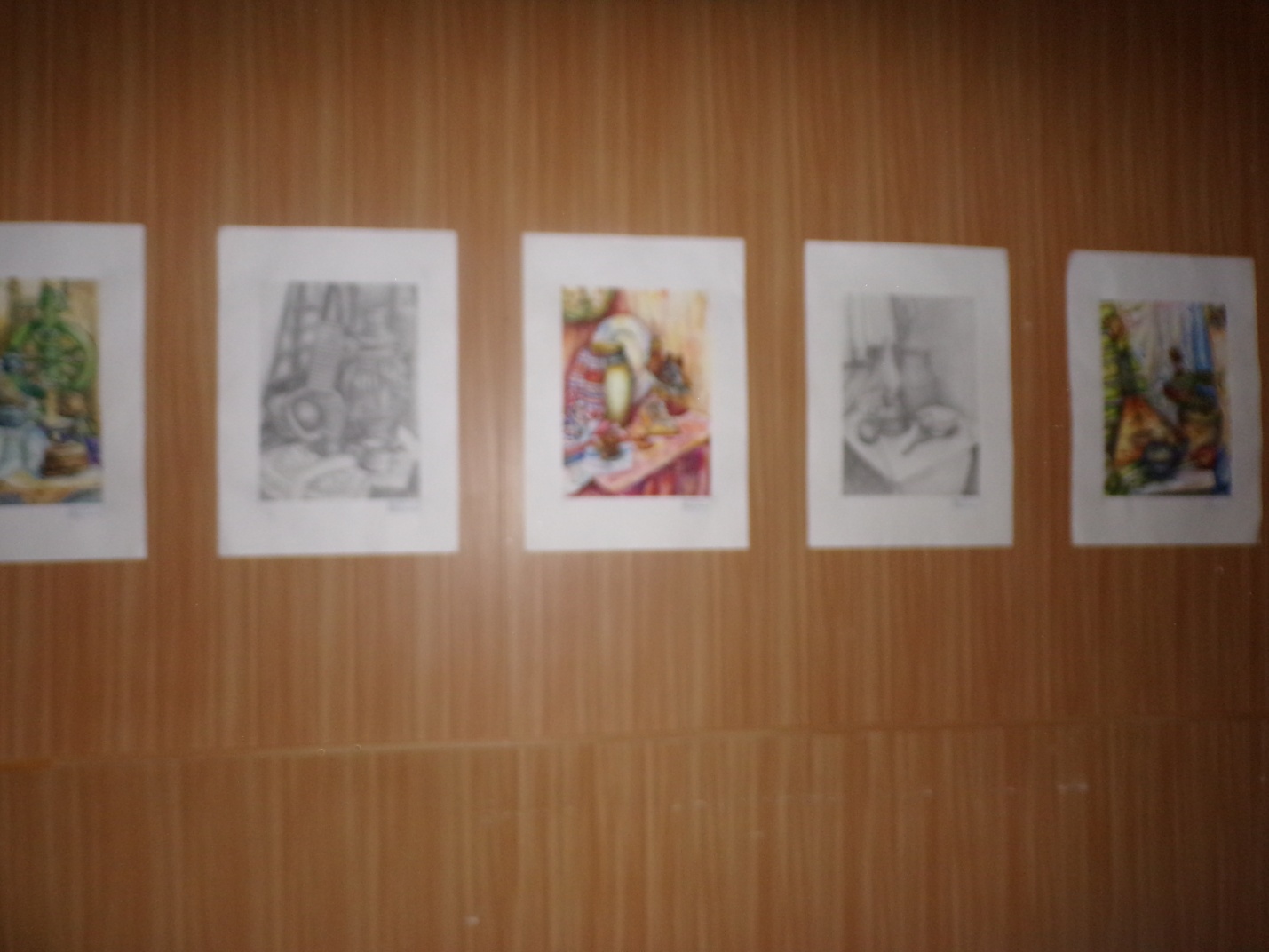 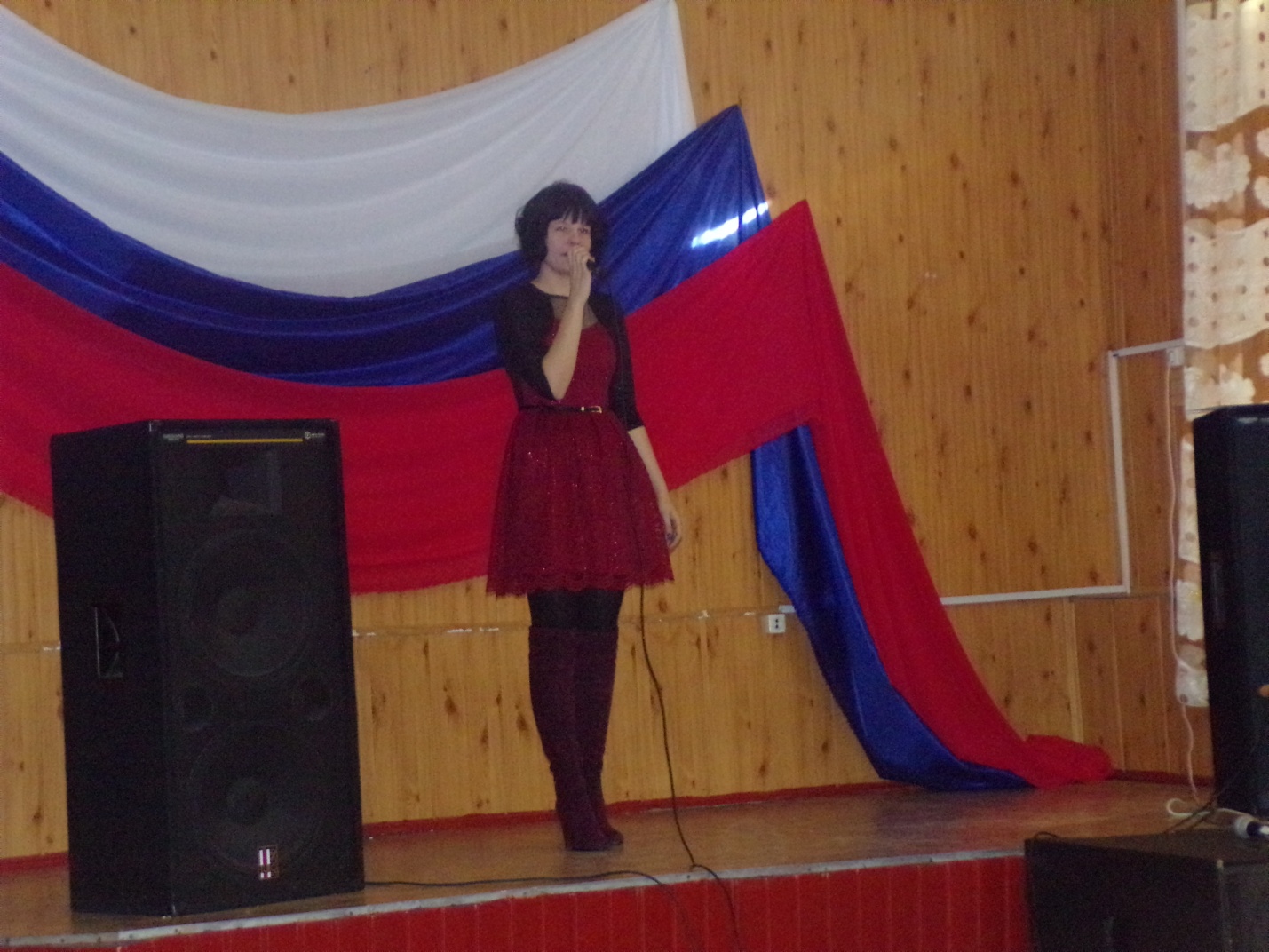 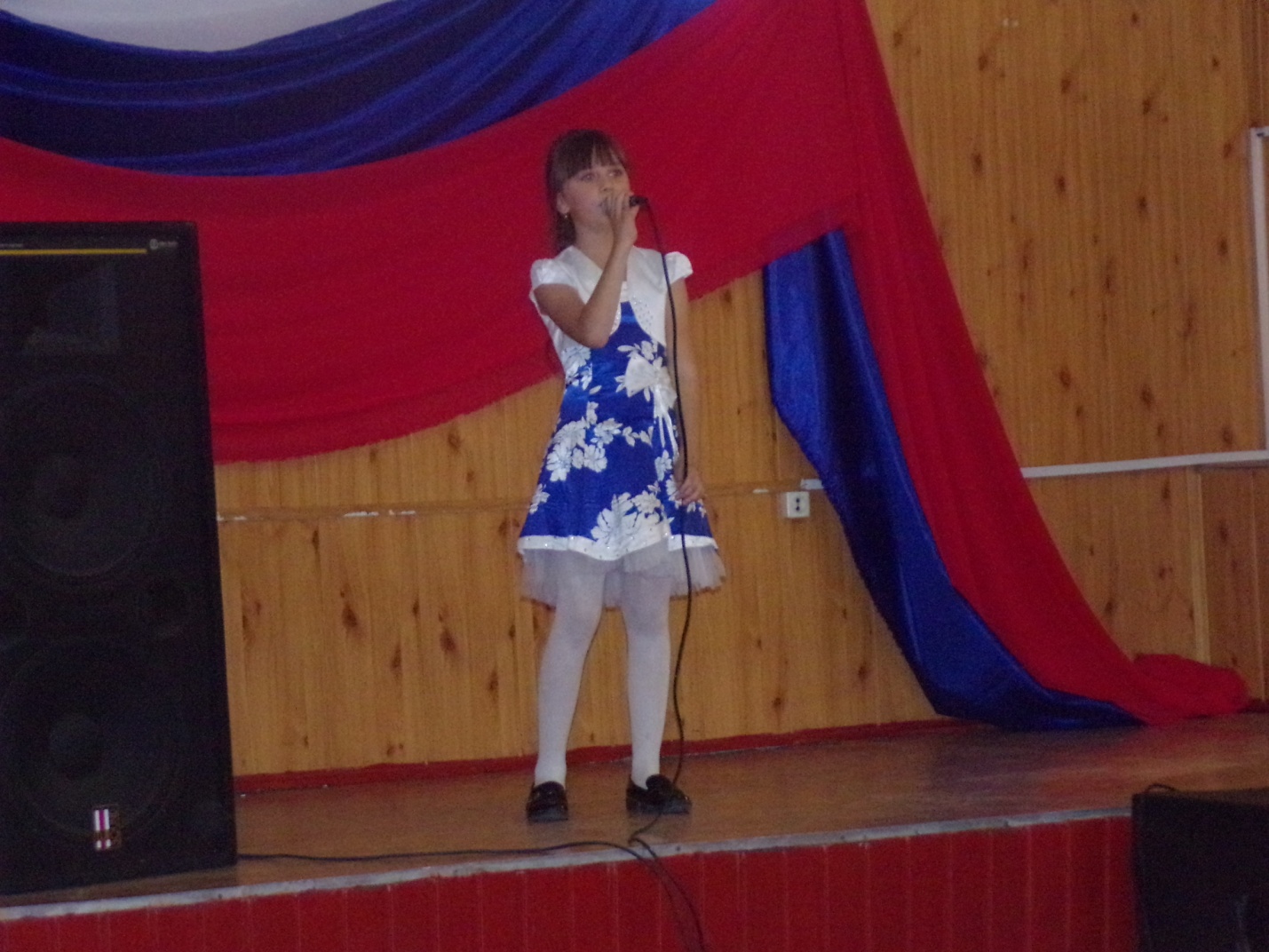 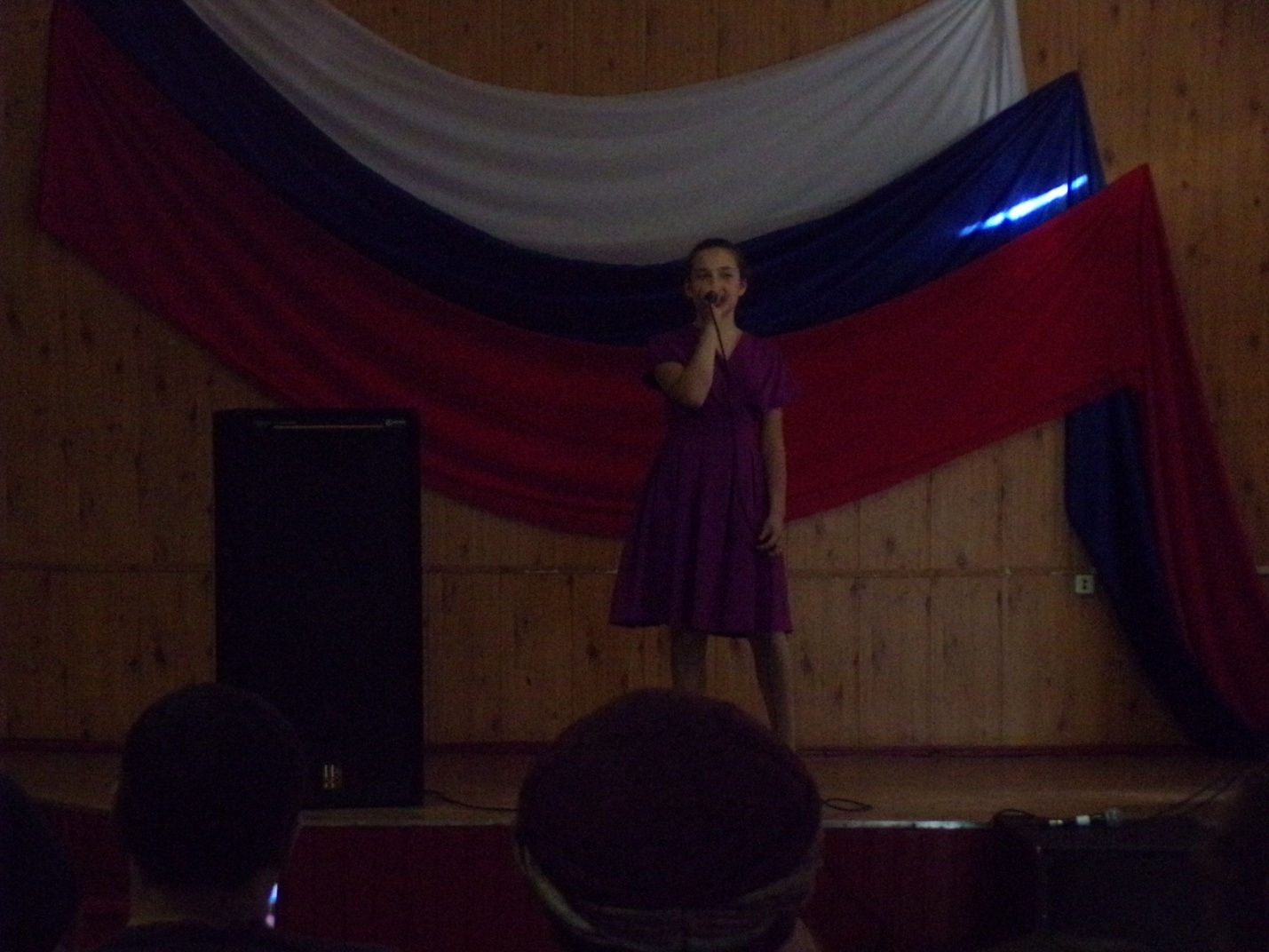 